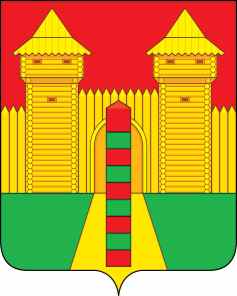 АДМИНИСТРАЦИЯ  МУНИЦИПАЛЬНОГО  ОБРАЗОВАНИЯ «ШУМЯЧСКИЙ  РАЙОН» СМОЛЕНСКОЙ  ОБЛАСТИРАСПОРЯЖЕНИЕот 28.12.2022г. № 333-р           п. ШумячиВ соответствии со ст.28 Устава муниципального образования «Шумячский район» Смоленской области, на основании распоряжения Администрации муниципального образования «Шумячский район» Смоленской области от 06.12.2022 г. №303-р «О передаче муниципального имущества»  Утвердить прилагаемый акт приема-передачи объектов от 19.12.2022 г.Об утверждении акта приема-передачи муниципального имуществаГлава муниципального образования  «Шумячский район» Смоленской области            А.Н. Васильев